

X. Szasza Memorial Tournament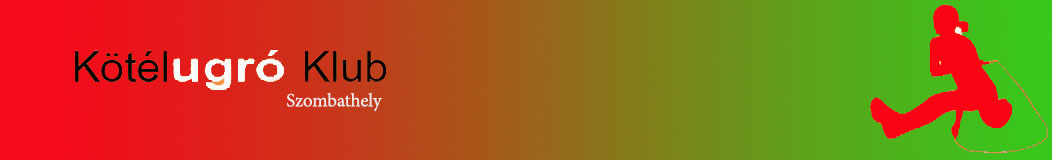 Dear all Invited Guests, We’re pleased to offer you an opportunity to compete at the 10.th Annual Szasza Memorial Tournament. Location: MMIK Szombathely Hungary Theatre MMIK
Date: 24.st March. 2018. 17 pm DD ContestCategories :Everybody  compete all together./male, female, mix/
Rules
- 4-6 participants in a team
- not compulsory to take part in all events
- usage of music is compulsory
- duration of Double Duch freestyle routine min. 1.15 and max. 3.00 minutesEvents:
 2x60 sec DDS
 freestyle routine (4-6 person)Entry fee: 15 euro/Team
Deadline:30th JANUARY 2018.The participant Junior Masters /limited number of participants 30 competitors. We accept and confirm registrations in the order of receiving them, after we have reached 30 we will not accept more entries/
Location: MMIK Szombathely Theatre
Date: 24.st march. 14.pm 2018.
Age groups:
- participants must be under 15 (those who do not turn 15 until 24. march)
Categories: Everybody  compete all together./male, female, /

Events:
- 30 sec speed
- 3 min speed
- 30 sec triple under
- freestyle routine

Prizes:
Participants must take part in all events. Participants finishing in the top three places receive cup and medal prizes. All participants receive a personalized certificate.
Entry fee: 10 euro/person
Deadline: 30th January 2018.
Registration possible at the following e-mail address:  ugrope@ugrope.hu           ugrope13@gmail.com09.16.2017.                                           Magdolna Füle & Attila Bánhegyi		SZKK Hungary